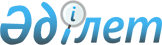 О признании утратившими силу некоторых решений Правительства Республики КазахстанПостановление Правительства Республики Казахстан от 25 марта 2011 года № 272

      Правительство Республики Казахстан ПОСТАНОВЛЯЕТ:



      1. Признать утратившими силу некоторые решения Правительства Республики Казахстан согласно приложению к настоящему постановлению.



      2. Настоящее постановление вводится в действие со дня подписания.      Премьер-Министр

      Республики Казахстан                       К. Масимов

Приложение         

к постановлению Правительства 

Республики Казахстан    

от 25 марта 2011 года № 272  

Перечень

утративших силу некоторых решений Правительства

Республики Казахстан

      1. Постановление Кабинета Министров Республики Казахстан от 4 мая 1993 года № 352 "Об изменении ставки таможенной пошлины на экспорт урановой продукции".



      2. Постановление Кабинета Министров Республики Казахстан от 4 мая 1993 года № 353 "Об изменении ставки таможенной пошлины на продукцию Джетыгаринского ГОК "Кустанайасбест".



      3. Постановление Кабинета Министров Республики Казахстан от 24 июня 1993 года № 529 "Об обложении таможенной пошлиной экспортных поставок производственного объединения "Карагандарезинотехника".



      4. Постановление Правительства Республики Казахстан от 30 мая 1997 года № 907 "О ставках акцизов на импортируемые подакцизные товары и нормах провоза физическими лицами через таможенную границу Республики Казахстан подакцизных товаров, которые не подлежат обложению акцизами" (САПП Республики Казахстан, 1997 г., № 23).



      5. Постановление Правительства Республики Казахстан от 18 марта 1999 года № 258 "О таможенном оформлении транзитных товаров, перемещаемых железнодорожным транспортом" (САПП Республики Казахстан, 1999 г., № 9, ст. 75).



      6. Постановление Правительства Республики Казахстан от 25 июня 1999 года № 849 "Некоторые вопросы материально-технического обеспечения таможенных органов Республики Казахстан".



      7. Пункты 2, 3 изменений, которые вносятся в некоторые решения Правительства Республики Казахстан, утвержденных постановлением Правительства Республики Казахстан от 14 апреля 2003 года № 357 "О внесении изменений и признании утратившими силу некоторых решений Правительства Республики Казахстан" (САПП Республики Казахстан, 2003 г., № 16, ст. 168).



      8. Постановление Правительства Республики Казахстан от 13 мая 2003 года № 444 "Об утверждении Правил оплаты услуг независимому эксперту за дополнительно поступившие таможенные платежи и налоги в бюджет" (САПП Республики Казахстан, 2003 г., № 19, ст. 196).



      9. Постановление Правительства Республики Казахстан от 4 июня 2003 года № 524 "Об утверждении Перечня товаров, перемещаемых по территории Республики Казахстан с обязательным обеспечением уплаты таможенных платежей и налогов" (САПП Республики Казахстан, 2003 г., № 25, ст. 230).



      10. Постановление Правительства Республики Казахстан от 8 июля 2003 года № 668 "Об утверждении Перечня товаров, временно ввозимых с полным освобождением от уплаты таможенных пошлин и налогов и временно вывозимых с полным освобождением от уплаты таможенных пошлин" (САПП Республики Казахстан, 2003 г., № 28, ст. 276).



      11. Постановление Правительства Республики Казахстан от 10 июля 2003 года № 681 "Об утверждении запретов на ввоз в Республику Казахстан и вывоз из Республики Казахстан товаров и транспортных средств, перечней товаров, запрещенных к помещению под некоторые таможенные режимы, а также запретов и ограничений на проведение операций с товарами, помещенными под отдельные таможенные режимы" (САПП Республики Казахстан, 2003 г., № 29, ст. 284).



      12. Постановление Правительства Республики Казахстан от 7 июля 2004 года № 742 "О внесении дополнения в постановление Правительства Республики Казахстан от 8 июля 2003 года № 668" (САПП Республики Казахстан, 2004 г., № 27, ст. 349).



      13. Постановление Правительства Республики Казахстан от 28 июля 2004 года № 797 "О внесении дополнения в постановление Правительства Республики Казахстан от 10 июля 2003 года № 681" (САПП Республики Казахстан, 2004 г., № 28, ст. 371).



      14. Постановление Правительства Республики Казахстан от 3 ноября 2004 года № 1142 "О внесении изменений в постановление Правительства Республики Казахстан от 10 июля 2003 года № 681" (САПП Республики Казахстан, 2004 г., № 44, ст. 550).



      15. Подпункты 2), 3) пункта 1 постановления Правительства Республики Казахстан от 14 апреля 2005 года № 353 "О внесении изменений и дополнений в некоторые решения Правительства Республики Казахстан" (САПП Республики Казахстан, 2005 г., № 16, ст. 191).



      16. Постановление Правительства Республики Казахстан от 22 июня 2005 года № 617 "О внесении дополнений в постановление Правительства Республики Казахстан от 10 июля 2003 года № 681" (САПП Республики Казахстан, 2005 г., № 26, ст. 323).



      17. Постановление Правительства Республики Казахстан от 11 июля 2005 года № 717 "О внесении дополнения в постановление Правительства Республики Казахстан от 10 июля 2003 года № 681" (САПП Республики Казахстан, 2005 г., № 29, ст. 364).



      18. Пункт 3 изменений и дополнений, которые вносятся в некоторые решения Правительства Республики Казахстан, утвержденных постановлением Правительства Республики Казахстан от 13 января 2006 года № 38 "О внесении изменений и дополнений в некоторые решения Правительства Республики Казахстан" (САПП Республики Казахстан, 2006 г., № 4, ст. 32).



      19. Постановление Правительства Республики Казахстан от 28 декабря 2006 года № 1301 "О дополнительных мерах по обеспечению безопасности дорожного движения" (САПП Республики Казахстан, 2006 г., № 50, ст. 539).



      20. Подпункт 2) пункта 1 постановления Правительства Республики Казахстан от 4 июля 2007 года № 571 "О внесении дополнений в некоторые решения Правительства Республики Казахстан" (САПП Республики Казахстан, 2007 г., № 24, ст. 271).



      21. Постановление Правительства Республики Казахстан от 18 марта 2008 года № 260 "О внесении дополнений в постановление Правительства Республики Казахстан от 10 июля 2003 года № 681" (САПП Республики Казахстан, 2008 г., № 15, ст. 135).



      22. Постановление Правительства Республики Казахстан от 15 апреля 2008 года № 343 "О внесении изменений и дополнений в постановление Правительства Республики Казахстан от 10 июля 2003 года № 681" (САПП Республики Казахстан, 2008 г., № 20, ст. 186).



      23. Постановление Правительства Республики Казахстан от 13 мая 2008 года № 448 "О внесении дополнений в постановление Правительства Республики Казахстан от 10 июля 2003 года № 681" (САПП Республики Казахстан, 2008 г., № 24, ст. 238).



      24. Постановление Правительства Республики Казахстан от 15 августа 2008 года № 748 "О внесении дополнений в постановление Правительства Республики Казахстан от 10 июля 2003 года № 681" (САПП Республики Казахстан, 2008 г., № 35, ст. 369).



      25. Постановление Правительства Республики Казахстан от 28 августа 2008 года № 777 "О внесении дополнений в постановление Правительства Республики Казахстан от 10 июля 2003 года № 681" (САПП Республики Казахстан, 2008 г., № 35, ст. 381).



      26. Постановление Правительства Республики Казахстан от 8 октября 2008 года № 930 "О внесении изменения и дополнений в постановление Правительства Республики Казахстан от 10 июля 2003 года  № 681" (САПП Республики Казахстан, 2008 г., № 40, ст. 441).



      27. Постановление Правительства Республики Казахстан от 16 февраля 2009 года № 155 "О внесении дополнения в постановление Правительства Республики Казахстан от 10 июля 2003 года № 681" (САПП Республики Казахстан, 2009 г., № 11, ст. 59).



      28. Постановление Правительства Республики Казахстан от 17 февраля 2009 года № 169 "О внесении изменений в постановление Правительства Республики Казахстан от 10 июля 2003 года № 681" (САПП Республики Казахстан, 2009 г., № 11, ст. 66).



      29. Постановление Правительства Республики Казахстан от 17 июня 2009 года № 931 "О внесении дополнений в постановление Правительства Республики Казахстан от 10 июля 2003 года № 681" (САПП Республики Казахстан, 2009 г., № 30, ст. 274).
					© 2012. РГП на ПХВ «Институт законодательства и правовой информации Республики Казахстан» Министерства юстиции Республики Казахстан
				